                                                                           GRADSKI ŠAHOVSKI SAVEZ NIŠ  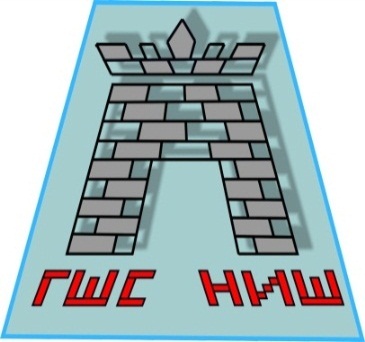                                                                                             Vojvode Tankosića 9a, Niš;     tel: 063/1094279                                                                                            e-mail: gradskissnis@gmail.com; www.gradskissnis.rs                                                                                            Mat. Broj: 07229887, PIB: 102234999                                                                                            AIK banka: 105-2901-56;     Trezor: 840-20038763-74    VIII  SVETOSAVSKI  TURNIR  “PANTELEJ“02.02. – 04.02.2018.  – RESTORAN “LION PLUS”     GŠS Niša organizuje, u saradnji sa GO “Pantelej”,  VIII Svetosavski turnir “Pantelej” u standardnom šahu, koji će se održati 02.02. – 04.02.2018.god. u restoranu “Lion plus”,             ulica:  ugao Knjaževačke i Matejevačkog puta bb.                                                                                                                                                                                                                                                                                                                                                                                                        Turnir će biti podeljen na dve grupe:            “A”  turnir -  za sve igrače rejtinga do 2200 elo – turnir se rejtinguje, 7 kola po pravilima FIDE za standardni šah, kompjutersko parovanje po švajcarskom sistemu             “B” turnir – kadetski, 2003.-o godište i mlađi,bez rejtinga ili sa rejtingom do 1 400 elo – turnir se ne rejtinguje, 7 kola po pravilima FIDE, kompjutersko parovanje po švajcarskom sistemuTempo igre:  60 min + 30 sec bonifikacije. Pisanje poteza je obavezno na “A” turniru.  Svečano otvaranje u 15h i 45min 02.02.2018.Satnica “A” i “B” turnira:                                                                                                                                                                                                                    I kolo:   02.02.2018. u 16h                                      V kolo:   03.02.2018. u 18:30h                                  II kolo:  02.02.2018. u 19:30h                                VI kolo:  04.02.2018. u 10h                                      III kolo: 03.02.2018. u 10h                                      VII kolo: 04.02.2018. u 13:30h                               IV kolo: 03.02.2018. u 15h                                                                                                              Planirano vreme završetka i dodele nagrada: 04.02.2018. pola sata nakon završetka poslednje partije.Nagradni fond za “A” turnir:  40 000,00dinRedovne nagrade: I - 12 000din + pehar i medalja, II – 9 000 + pehar i medalja, III – 7 000din + pehar i medalja, IV – 4 000din, V – 3 000din. Specijalne nagrade: - najbolja nenagrađena žena 1 200din, najbolji nenagrađeni veteran      1 200din (S65, uz ličnu kartu), najbolji nenagrađeni učesnik sa teritorije GO “Pantelej”                    1 000din, najbolji nenagrađeni srednješkolac 800din,najbolji nenagrađeni osnovac 800din.Knjige za sve nagrađeneNagrade turnira “B”:Pehar i medalja za najbolje plasiranog dečaka i devojčicu, medalje za drugo- i  trećeplasiranog dečaka i devojčicu ( ukupno 2 pehara i 6 medalja).Knjige za sve učesnike “B” turniraGlavni sudija i kompjuterista: NA Aca Jovan Krstić, pomoćni NA Miroljub Stanković i NA Dragana SimićOrganizator obezbeđuje šahovske garniture i digitalni šahovski sat. Upisnisna:                                                                                                                                                        “A” turnir:  1 000din za seniore, 800din žene i veterani (S65 i stariji) i 700din za učenike osnovnih i srednjih škola. Ukoliko učestvuju 2 i više iz porodice, upisnina se umanjuje za 200din po učesniku.                                                                                                                                                  “B” turnir:     500din. Ukoliko učestvuju dvoje iz porodice, upisnina se umanjuje za 200din po učesniku. Ukoliko je više učesnika iz porodice, dvoje plaćaju upisninu po 300din dok je za ostale besplatno.                                                                                                                                      Oslobođeni plaćanja upisnine su četvrtoplasirani finalisti GP „Crveni Krst“ 2015/2016. :  Petrović Dušan i Zdravković Filip  kao i četvrtoplasirani GP “Crveni Krst” 2016/17.: Lukić Nikola i Lukić Stefan. Prijave slati SMS porukom (naglasiti za koji turnir) na broj 060/6114000 (Aca Jovan Krstić),   e-mail: gradskissnis@gmail.com ili facebook GŠS-a.Rok za prijavu je 02.02.2018. do 15h.  Ko se prijavi kasnije moćiće da učestvuje od II kola i upisnina se  uvećava za 300din. Učesnici koji iz bilo kojeg razloga moraju da preskoče neko kolo, moraju na vreme da prijave sudiji kako ne bi bili parovani za navedeno kolo. Za I kolo ovo pravilo će važiti za učesnike koji su potvrdili svoje učešće uplatom upisnine. Upisnina se može platiti na licu mesta na dan početka turnira ili preko žiro računa GŠS-a, na broj: 105 – 2901 – 56, kod AIK banke. Dozvoljeno kašnjenje na partiju je 30min.                                                                                                              Gradski šahovski savez Niša                                                                                                             Dr Dragana Simić,predsednik